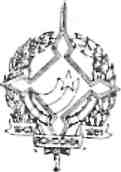 GOVERNO DO ESTADO DE RONDÔNIAGOVERNADORIADECRETO N.926 DE 03 DE MARÇO DE 1983.O GOVERNADOR DO ESTADO DE RONDÔNIA, no uso de suas atribuições legais, concede afastamento ao servidor PLÍNIO ALVES DE SOUZA, Técnico em Assuntos Educacionais, ref. "11" pertencente a tabela permanente do Governo do Estado de Rondônia, para frequentar o Curso de Pós-graduação em Supervisão e Currículo, na Pontifícia Universidade Católica de São Paulo-SP, por um período de 1 (um) ano, a partir da data da publicação deste Decreto.Porto Velho, em 03 de março de 1983.JORGE TEIXEIRA DE OLIVEIRAGOVERNADOR</.<**■ j